Отчёт о проведении в 1-4 классах МКОУ «Теречная СОШ» мероприятий по профилактике пожарной безопасности. После трагических событий в Кемерово в нашей школе стали уделять присталь-ное внимание пропаганде    противопожарных знаний среди детей и подростков, предупреждению пожаров  от детских игр и шалостей с огнём, повышению эффек-тивности работы  по обучению детей правилам пожарной безопасности, принятию дополнительных мер по обеспечению безопасности детей и персонала. С этой целью в каждом из классов еженедельно проводятся определённые мероприятия, основной задачей которых является   уделение внимания следующим направле-ниям профилактической работы по пожарной безопасности: - изучение правил пожарной безопасности и мер по защите от огня жизни и здоровья детей, обучение действиям в условиях пожара; - активизация и поддержка творческой инициативы обучающихся, вовлечение их в творческую деятельность в области пожарной безопасности; - усиление противопожарной пропаганды; - профилактика правонарушений несовершеннолетних в области пожарной безопасности; - привитие навыков осторожного обращения с огнём и пожароопасными предметами, умения использовать средства пожаротушения;Так, например, в первых классах (Абдулмуслимова Х.Н. и Багаувдинова А.Г.) прошла  беседа  о  пожарной  безопасности. Ребята  вспомнили  причины,  по  которым  могут  происходить  пожары. Просмотрели презентацию о том, как вести себя во время пожара, о легковоспламеняющихся предметах, об опасности, которую несёт огонь. В конце урока был сделан вывод: «Чтобы наша жизнь была  безопасной, нужно соблюдать правила поведения, реагировать на чрезвычайные ситуации». Ребята пообещали, что никогда не будут нарушать правила поведения, а наоборот, будут показывать пример младшим мальчишкам и девчонкам!   Во вторых классах прошли классные  часы на единую тему «Спички – детям не игрушки!», на котором ребята  отгадывали загадки, просмотрели  презентацию «Огонь- друг и враг!», в ходе которой, ещё раз вспомнили о правилах поведения в случае возникновения пожара  и  мерах предотвращения возгораний. Учащиеся третьего класса (Нурмагомедова А.А.) повторили правила поведения при пожаре, поговорили о том, как вести себя, если начался пожар, какие бытовые случаи становятся причиной возникновения  пожара.Обучающиеся четвёртых классов просмотрели   видеоролик «Как  вести  себя  при   пожаре». Затем состоялся классный час «Причины возникновения пожара и правила эвакуации».  Кроме того, классные руководители повели с детьми различные дидактические игры ( «Раньше и теперь», «Горит, не горит», «Разрешается-запрещается», «Что необходимо пожарному», «Пожароопасные предметы», «Доскажи словечко», лото «01», «Разложи картинки»), сюжетно-ролевые игры («Осторожно, пожар!», «Мы пожарные», «Вызов пожарных», «Едем на пожар»), подвижные игры («Пожарные на учениях», «Земля, вода, огонь, воздух», «Пролезь - не задень», «Кто быстрее»),чтение художественной литературы (К.И.Чуковский «Путаница», С.Маршак «Кошкин дом»),  пословиц об огне, стихотворений, разгадывание загадок и др.                           Нужно отметить, что педагоги творчески подошли к такой важной и нужной теме, как пожарная безопасность. Воспитатели учли возможности и знания своих воспитанников и старались построить свою работу таким образом, чтобы ребятам было не только интересно, но и познавательно. Пришли к единому мнению: нужно продолжить подобную практику. Прежде всего условились о следующем:В классных кабинетах обновить  Уголки  Безопасности, где ребята могут  почерпнуть для себя важную информацию, вспомнить  правила  пожарной безопасности, а также запомнить единый номер вызова – 01!Регулярно проводить инструктажи обучающихся по правилам пожарной безопасности.Оформить   информационные стенды по пожарной безопасности.Организовать экскурсии в ПЧ (с.Аксай). В месяц раз проводить учебную тренировку персонала и обучающихся по эвакуации на случай пожара.Распространить памятки среди обучающихся 1-4 классов «Действия при пожаре».Проведено анкетирование «Знаешь ли ты правила пожарной безопасности» 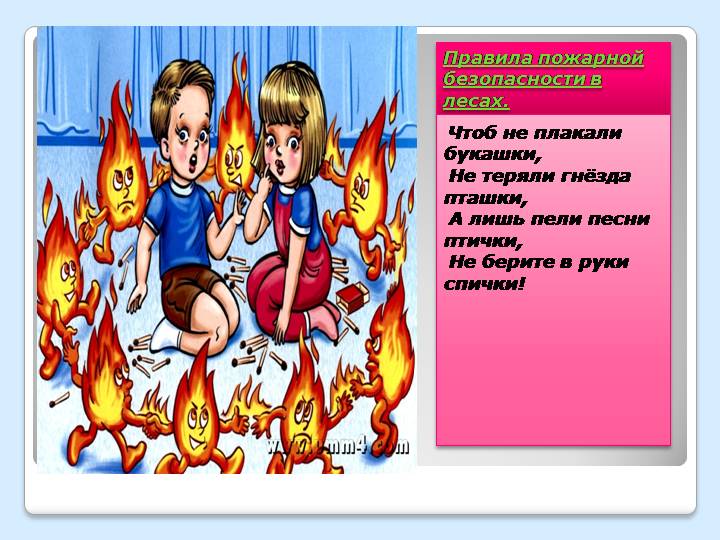 Материал подготовила Абдулазизова Т.А.,заместитель директора в начальных классах.